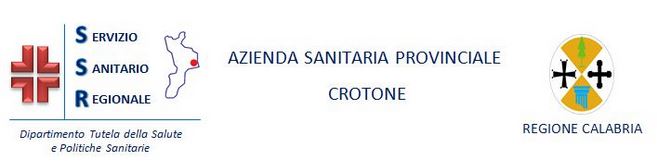 Data IstanzaN.ro Prot.Ufficio Detentore degli – Comunicazione N. Prot.OggettoEsito04.12.20185465204.12.2018G.R.U.Accesso documentale ex L.241/90Diniego204014.01.201924.12.20185768924.12.2018G.R.U.Accesso documentale ex L.241/90Diniego408923.01.201903.01.201925603.01.2019G.R.U.Accesso documentale ex L.241/90Evasa50307.01.201908.01.201979508.01.2019Direzione GeneraleAccesso documentale ex L.241/90Evasa236615.01.201914.01.2019189414.01.2019Provveditorato, Economato e Gestione LogisticaAccesso documentale ex L.241/90EvasaVerbale07.02.201930.01.2019528930.01.20191084226.02.2019G.R.U.05.03.2019Accesso documentale ex L.241/90Evasa04.02.2019608304.02.2019G.R.U.Accesso documentale ex L.241/90EvasaVerbale05.03.201913.02.2019827513.02.2019Dipartimento PrevenzioneAccesso documentale ex L.241/90EvasaVerbale11.03.201925.02.20191041525.02.2019Dipartimento PrevenzioneAccesso documentale ex L.241/90Evasa28.03.201902.05.201913.03.20191446613.03.2019D.U.A.Accesso documentale ex L.241/90Evasa15.03.20191508515.03.2019Dipartimento PrevenzioneAccesso documentale ex L.241/90Evasa18.03.20191542518.13.2019G.R.U.Accesso documentale ex L.241/90Evasa18.03.20191514618.13.2019Programmazione e ControlloAccesso documentale ex L.241/90Evasa1715727.03.201918.03.20191513518.13.2019Programmazione e ControlloAccesso documentale ex L.241/90Evasa1733827.03.201921.03.20191611621.03.2019Dipartimento Prevenzione13.05.2019Accesso documentale ex L.241/90Evasa21.03.20191611921.13.2019Programmazione e ControlloAccesso documentale ex L.241/90Evasa1715427.03.201925.03.20191677025.03.2019G.R.U.Accesso documentale ex L.241/9026.03.20191700226.03.2019G.R.U.Accesso documentale ex L.241/90EvasaVerbale18.04.201927.03.2019173321734427.03.2019G.R.U.Accesso documentale ex L.241/90Evasa2042712.04.201928.03.20191743128.03.2019G.R.U.Accesso documentale ex L.241/90Evasa1930108.04.2019Verbale10.04.201928.03.20191747128.03.20191919008.04.2019G.R.U.Accesso documentale ex L.241/90Evasa1833103.04.20192042812.04.201901.04.20191776801.04.2019Dipartimento VeterinarioAccesso documentale ex L.241/9001.04.20191778401.04.2019D.U.A.Ritirata18.04.2019Accesso documentale ex L.241/90Evasa08.04.20191942408.04.2019Direttore Sanitario P.O.Accesso documentale ex L.241/90Evasa09.04.20191977309.04.2019G.R.U.Accesso documentale ex L.241/90Evasa09.04.2019197611977209.04.2019Programmazione e Controllo di Gestione e Sistemi InformaticiAccesso documentale ex L.241/90Evasa2093916.04.201910.04.20192005310.04.2019G.R.U.Accesso documentale ex L.241/90Evasa2125517.04.201909.04.20192007210.04.2019G.R.U.Accesso documentale ex L.241/90Evasa2075515.04.201912.04.20192036812.04.2019Programmazione e Controllo di Gestione e Sistemi InformaticiAccesso documentale ex L.241/90Evasa2116117.04.201915.04.2019206172062015.04.2019G.R.U.Accesso documentale ex L.241/90Evasa2312106.05.201916.04.20192094816.04.2019G.R.U.Accesso documentale ex L.241/90Evasa2124217.04.201917.04.20192119110.05.2019Ufficio Economato P.O. di CrotoneAccesso documentale ex L.241/90Non accolta2311606/05/201918.04.20192141518.04.2019Programmazione e Controllo di Gestione e Sistemi InformaticiAccesso documentale ex L.241/90Evasa10.05.201924.04.20192192524.04.2019Programmazione e Controllo di Gestione e Sistemi InformaticiAccesso documentale ex L.241/90Evasa10.05.201930.04.20192245530.04.2019G.R.U.Accesso documentale ex L.241/90Evasa2322606.05.201903.05.20192288903.05.2019G.R.U.Accesso documentale ex L.241/90Evasa2381508.05.201907.05.20192352207.05.2019D.U.A.Accesso documentale ex L.241/90Evasa2928306.06.201910.05.20192418517.04.2019Ufficio Economato P.O. di CrotoneAccesso documentale ex L.241/90Evasa2600320.05.201914.05.20192474214.05.2019Provveditorato, Economato e Gestione LogisticaAccesso documentale ex L.241/90Evasa15.05.20192501415.05.2019Programmazione e Controllo di Gestione e Sistemi InformaticiAccesso documentale ex L.241/90Evasa15.05.20192524115.05.2019D.U.A.Accesso documentale ex L.241/90Evasa2780129.05.201915.05.20192533715.05.2019G.R.U.Accesso documentale ex L.241/90Evasa2952106.05.201921.05.20192623421.05.2019D.U.A.Accesso documentale ex L.241/90Evasa2780029.05.201923.05.20192672423.05.2019G.R.U.Accesso documentale ex L.241/90Evasa2782429.05.201928.05.20192731428.05.20192747228.05.2019G.R.U.Accesso documentale ex L.241/90Evasa30.05.20192801830.05.2019SUEM 118Accesso documentale ex L.241/90Evasa3318601.07.201912.06.20193022912.06.2019Gestione Tecnico PatrimonialeAccesso documentale ex L.241/90Evasa17.06.201912.06.20193040412.06.2019Provveditorato, Economato e Gestione LogisticaAccesso documentale ex L.241/90EvasaInvio13.06.201918.06.20193104418.06.2019G.R.U.Accesso documentale ex L.241/90EvasaVerbale18.06.201919.06.20193134219.06.20193166021.06.2019G.R.U.Accesso documentale ex L.241/90Evasa3293928.06.201919.06.20193134419.06.20193165521.06.2019G.R.U.Accesso documentale ex L.241/90Evasa3293228.06.201924.06.20193178124.06.2019G.R.U.Accesso documentale ex L.241/90Evasa3293728.06.201901.07.20193318101.07.2019Direzione AmministrativaAccesso documentale ex L.241/90EvasaVerbale08.07.201901.07.20193323001.07.2019Ufficio LegaleAccesso documentale ex L.241/90EvasaInvio 03.07.201903.07.20193383203.07.2019G.R.U.Accesso documentale ex L.241/90EvasaInvio05.07.201918.07.20193711718.07.2019Gestione Tecnico PatrimonialeAccesso documentale ex L.241/90EvasaVerbale19.08.201923.07.20193790723.07.2019Ufficio LegaleAccesso documentale ex L.241/90Evasa30.07.20193903330.07.2019Ufficio LegaleAccesso documentale ex L.241/90Primo sollecito27.08.201909.08.20194062509.08.2019Direttore Sanitario P.O.Accesso documentale ex L.241/90Evasa12.08.20194074712.08.2019Provveditorato, Economato e Gestione LogisticaAccesso documentale ex L.241/90Primo sollecito27.08.201912.08.20194078112.08.2019D.U.A.Accesso documentale ex L.241/90EvasaVerbale02.09.201918.09.20194516218.09.2019Dipartimento PrevenzioneAccesso documentale ex L.241/90Evasa4946517.10.201919.09.20194539819.09.2019Dipartimento PrevenzioneAccesso documentale ex L.241/90Evasa4965318.10.201923.09.20194562223.09.2019SUEM 118Accesso documentale ex L.241/90EvasaVerbale04.10.201923.09.20194569823.09.2019G.R.U.Accesso documentale ex L.241/90EvasaInvio28.10.201924.09.20194595524.09.2019Servizio Farmaceutico Territoriale e D.U.A.Accesso documentale ex L.241/90EvasaVerbale11.11.201924.09.20194596024.09.2019G.R.U.Accesso documentale ex L.241/90EvasaVerbale07.10.201924.09.20194601324.09.2019Ufficio LegaleAccesso documentale ex L.241/90EvasaVerbale08.01.201930.09.20194663230.09.2019G.R.U.Accesso documentale ex L.241/90EvasaVerbale30.09.201930.09.20194664430.09.2019SUEM 118Accesso documentale ex L.241/90EvasaVerbale03.10.201902.10.20194723902.10.2019SUEM 118Accesso documentale ex L.241/90EvasaVerbale11.10.201903.10.20194740103.10.2019Ufficio Affari GeneraliAccesso documentale ex L.241/90Evasa4794907.10.201904.10.20194760804.10.2019SUEM 118Accesso documentale ex L.241/90Evasa07.10.20194765907.10.2019Gestione Tecnico PatrimonialeAccesso documentale ex L.241/90Evasa4926916.10.201908.10.20194811308.10.2019G.R.U.Accesso documentale ex L.241/90Non accoglimento4859711.10.201911.10.20194861811.10.2019G.R.U.Accesso documentale ex L.241/90EvasaVerbale29.10.201911.10.20194863611.10.2019SUEM 118Accesso documentale ex L.241/90Evasa14.10.20194879314.10.2019SUEM 118Accesso documentale ex L.241/90Evasa15.10.20194901615.10.2019SUEM 118Accesso documentale ex L.241/90Evasa15.10.20194909315.10.2019SUEM 118Accesso documentale ex L.241/90Evasa4949117.10.201918.10.20194962818.10.2019P.U.A.Accesso documentale ex L.241/90Non accoglimento5058524.10.201918.10.20194966018.10.20195459222.11.2019G.R.U.Accesso documentale ex L.241/90EvasaVerbale22.11.201921.10.20194971921.10.2019SUEM 118Accesso documentale ex L.241/9023.10.20195038523.10.2019G.R.U.Accesso documentale ex L.241/90Evasa5571529.11.201925.10.20195064525.10.2019SUEM 118Accesso documentale ex L.241/90Evasa25.10.20195067125.10.2019SUEM 118Accesso documentale ex L.241/90Evasa25.10.20195069225.10.2019SUEM 118Accesso documentale ex L.241/90Evasa28.10.20195092528.10.2019Dipartimento PrevenzioneAccesso documentale ex L.241/90Evasa28.10.20195101028.10.2019G.R.U.Accesso documentale ex L.241/90EvasaVerbale30.10.201928.10.20195101628.10.2019G.R.U.Accesso documentale ex L.241/90EvasaVerbale30.10.201907.11.20195260907.11.2019Direzione AmministrativaAccesso documentale ex L.241/90EvasaVerbale14.11.201908.11.20195283108.11.2019Dipartimento PrevenzioneAccesso documentale ex L.241/90EvasaPEC15.11.201913.11.20195335213.11.2019G.R.U.Accesso documentale ex L.241/90Evasa5419220.11.201919.11.20195403919.11.2019Dipartimento Programmazione e ControlloAccesso documentale ex L.241/90Restituzione Nota5418120.11.201921.11.20195448121.11.2018Direttore Sanitario P.O.Accesso documentale ex L.241/90EvasaPEC17.12.201926.11.20195492926.11.2019G.R.U.Accesso documentale ex L.241/90EvasaVerbale03.12.201923.12.20195895718.12.20195953223.12.2019Provveditorato, Economato e Gestione LogisticaAccesso documentale ex L.241/90Evasa23.12.2019